            Pupil Support Plan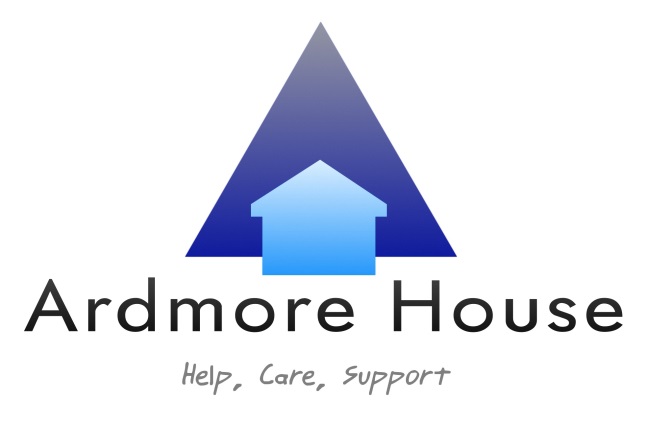 Pupil Name			Date of Birth		School				Link Teacher		Outreach Teacher	Summary of problems in schoolReintegration PlanBehaviour planFocus of supportDate of review (To be held at Ardmore, at least two weeks before the end of term)Persons AttendingProvisionAccess to practical subjects/equipment   please detail below: Provision at break and lunch  Movement throughout the school Mixing with other pupils  MondayTuesdayWednesdayThursdayFridayWeek beginningSupport RequiredMondayTuesdayWednesdayThursdayFridayWeek beginningSupport RequiredShort-term rewardsLong-term rewardsSanctions when on red levelAreaIdentified needsTargetsBehaviourEmotional literacyThinking skills/ Personal capabilitiesLiteracyNumeracyLifeskillsPhysical